21  ноября в нашем детском саду с детьми подготовительных к школе групп «Алёнушка» и «Светлячок»  прошёл праздник посвящённый Дню Матери. Этот праздник мы посвятили самым добрым, самым чутким, самым нежным, заботливым, и, конечно же, самым красивым, нашим мамам. Мама — дарит тепло, любовь и красоту. Все, что окружает нас в этом мире, начинается с мамы. Ребята пели песни, читали стихи, провели конкурсы с участием «виновниц» торжества.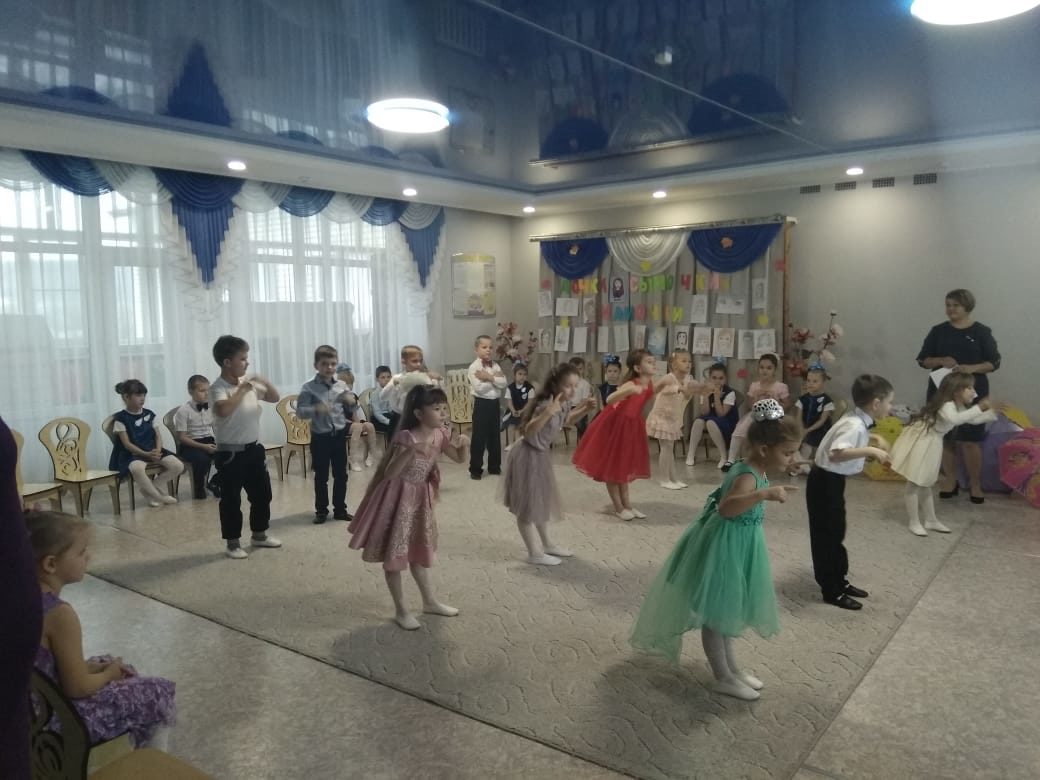 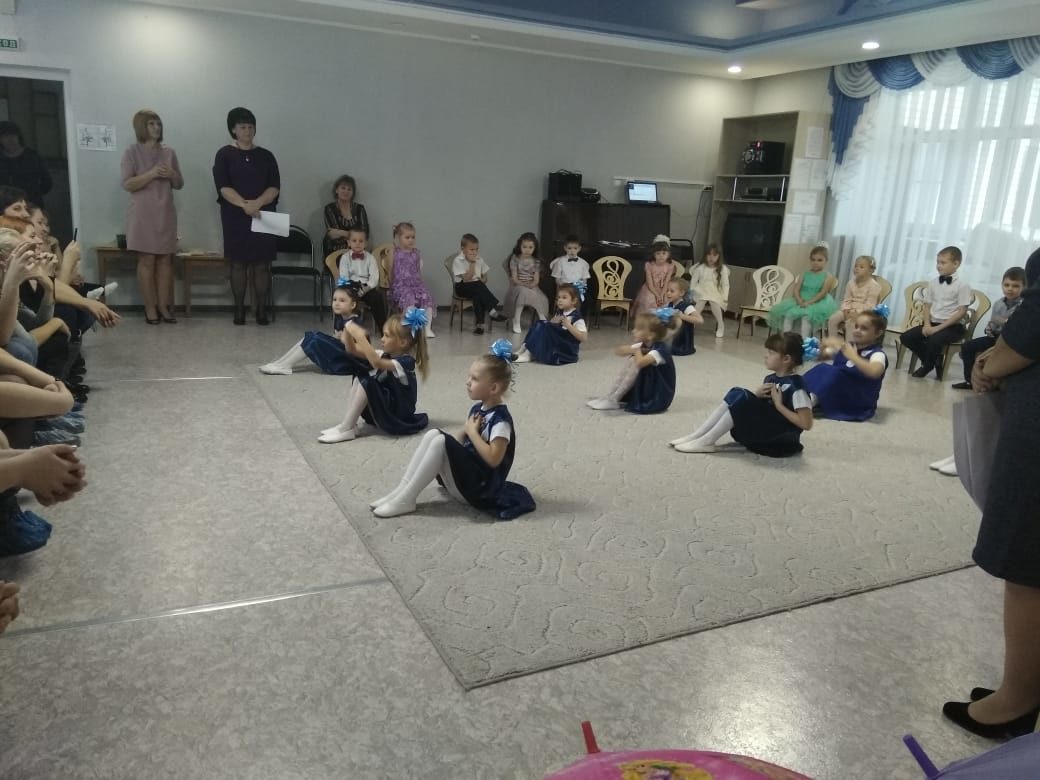 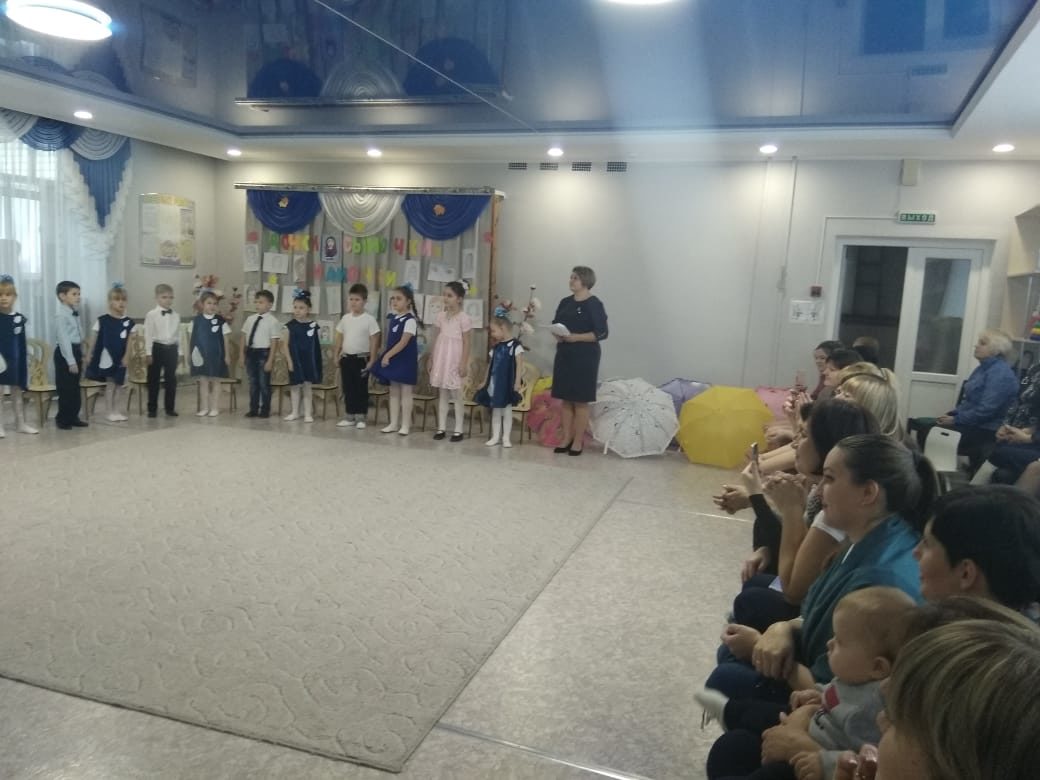 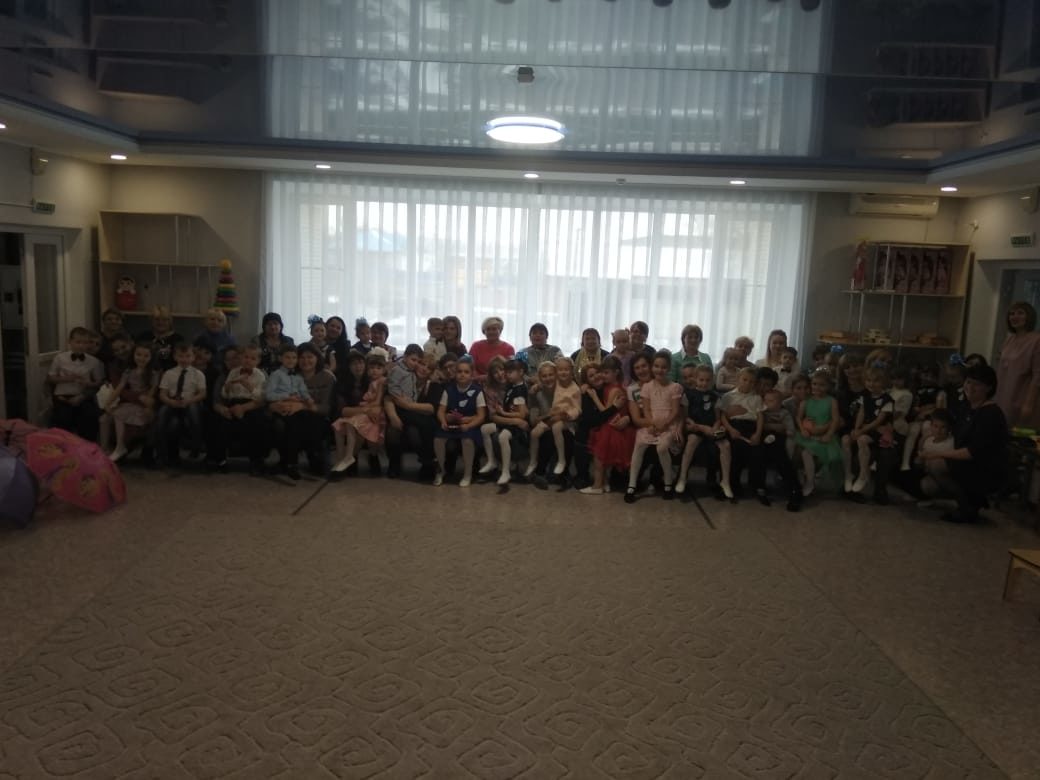 